ЧАСТНОЕ ОБРАЗОВАТЕЛЬНОЕ УЧРЕЖДЕНИЕ ДОПОЛНИТЕЛЬНОГО
ПРОФЕССИОНАЛЬНОГО ОБРАЗОВАНИЯ
«ШВЕЙЦАРСКИЙ ОБРАЗОВАТЕЛЬНЫЙ ЦЕНТР»УТВЕРЖДАЮ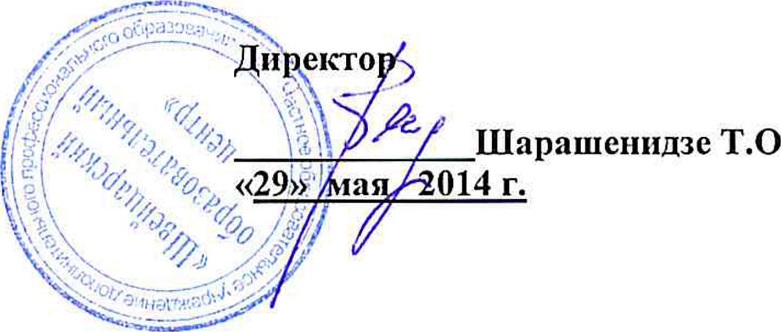 УЧЕБНЫЙ ПЛАНСанкт-Петербург2014Учебный план.Третий концентр. Первый сертификационный уровень.
Объем - 400 часовСПИСОК ЛИТЕРАТУРЫЭлементарный уровеньС.А. Хавронина «Русский язык в упражнениях». - М., 2009;Ю.Г. Овсиенко «Русский язык для начинающих». - М., 2009;И.С. Костина и др. «Перспектива. Выпуск 1». - СПб, 1997;«Шкатулочка»: пособие по чтению (под ред. О. Э. Чубаровой), М, 2008М.Н. Лебедева «Практикум по синтаксической сочетаемости глаголов», М, 2001И.К. Тапочка «Я читаю по-русски», М.,2002К.И. Пехливанова, М.Н. Лебедева «Грамматика русского яхыка в иллюстрациях»,М, 2000Дорога в Россию. Учебник русского языка (элементарный уровень), Антонова В.Е., Нахабина М.М., Сафронова М.В., Толстых А.А., 2010, Златоуст, ЦМО МГУЖили-были... 28 уроков русского языка для начинающих. Учебник, Автор Миллер Л.В., Политова Л.В., 2009, ЗлатоустЮ.Жили-были... 28 уроков русского языка для начинающих. Рабочая тетрадь. Миллер Л.В., Политова Л.В.2009, Издательство ЗлатоустРусская грамматика в анекдотах Автор Левина Г.М. и др., 2010,ЗлатоустТесты, тесты, тесты... : пособие для подготовки к сертификационному экзамену по лексике и грамматике, Капитонова Т.И.. Баранова И.14., Мальцева М.Ф.,2010,ЗлатоустБазовый уровеньС.А. Хавронина «Русский язык в упражнениях». - М., 2009;А.Л. Максимова «Месяц в России», 1997,М. Кал юга « Давай начнем по-русски!», 2008,А.Л. Максимова «10 уроков русского этикета», 2006,А.Д. Кривоносов, Т.Ю. Редькина «Знаю и люблю русские глаголы», СПб, Златоуст,2009«Шкатулка»: пособие по чтению (под ред. О. Э. Чубаровой), М, 2008Г.Л. Скворцова «Употребление видов глагола в русском языке», М, 2003Н.П. Вольская «Можно? Нельзя? Практический минимум по культурной адаптации в русской среде»,М,2003Жили-были... 12 уроков русского языка. Базовый уровень. Учебник., Миллер Л.В., Политова 10.Л.В.,2009, ЗлатоустЖили-были... 12 уроков русского языка. Базовый уровень. Рабочая тетрадь. Миллер Л.В. и др., 2008,Златоуст12.10 уроков русского речевого этикета, Максимова А.Л., 2006,ЗлатоустВ.Е. Антонова, М.М. Нахабина, А.А. Толстых «Дорога в Россию 2», СПб, ЗлатоустН.С. Новикова, О.М. Щербакова «Удивительные истории», М., Флинта, 2008Э.И. Амиантова и др. «Лексика русского языка. Сборник упражнений», М., Флинта, 2008А.Н.Богомолов, А.Ю.Петанова «Приходите!..Приезжайте!.. Прилетайте!..»,СПб, Златоуст 2011В.С. Ерамаченкова «Повторяем падежи и предлоги», СПб, Златоуст,2009А.Родимкина, Н. Ландсман «Россия день заднем. Выпуск 1», СПб, Златоуст, 2010А.Родимкина, Н. Ландсман «Россия день за днем. Выпуск 2», СПб, Златоуст, 2011Г.Г. Малышев и др. «Санкт-Петербург - культурная столица России», СПб, Златоуст, 2011Первый сертификационный уровень10 уроков русского речевого этикета, Максимова А.Л., 2006,Златоуст 2.Дорога в Россию. Учебник русского языка (первый уровень): В 2 т. —T.I.Антонова В.Е., Нахабина М.М., Сафонова М.В., Толстых А.А.,2009,Златоуст, ЦМО МГУЗ.Окно в Россию. Учебное пособие по русскому языку как иностранному для продвинутого этапа. В двух частях. Часть первая. Учебник + CD, Скороходов Л.Ю., Хорохордииа Л.В.,2010, Издательство Златоуст4.Окно в Россию. Учебное пособие по русскому языку как иностранному для продвинутого этапа. В двух частях. Часть вторая. Учебник + CD.Скороходов Л. и Хорохордииа О., 2009, Издательство ЗлатоустПалитра стилей. Учебное пособие по стилистике русского языка для иностранцев.Афанасьева Н.А., Попова Т.И., 2009,Издательство ЗлатоустН.С. Новикова, О.М. Щербакова «Удивительные истории», Флинта,Наука,2008Аналитика. Программа 1 и 2 (сост. Н.И. Озерова). - СПб, 1992-1993,Костина. «Перспектива». Выпуск 2-СПб, 1997;А. Родимкина, Нил Лаидсман «Россия 2000», СПб, 2000,10.0.И. Глазунова «Грамматика русского языка в упражнениях и комментариях», СПб, 2000Г.Л. Скворцова «Глаголы движения - без ошибок»,М, 2004Н.Н. Белякова «Как строится русский глагол», СПб, 2002В.П. Берков и др. «Как мы живем. Пособие по страноведению», СПб, 2002Владимир Даль «Пословицы русского народа», том 1,2, Москва, «Русская книга», 1994Е.В. Полищук, PI.B. Зезекало, И.В. Коробушкин «Читаем и переводим газеты и журналы», М., Флинта, 2006.Т.И. Капитонова и др. «Живем и учимся в России», СПб, Златоуст, 2003Ю.А. Кумбашева «Человек в современном мире», М., Флинта, 2006А.Н.Богомолов, А.Ю.Петанова «Приходите!..Приезжайте!.. Прилетайте!..»,СПб, Златоуст 2011В.С. Ерамачепкова «Повторяем падежи и предлоги», СПб, Златоуст,2009Скороходов Л., Хорохордииа О. «Окно в Россию 1.Новая версия», СПб, Златоуст, 2012Скороходов Л., Хорохордииа О. «Окно в Россию 2.Новая версия», СПб, Златоуст, 2010№Наименование темКол-вочасовПрактическиезанятияФорма контроля123451Фонетические темы:20201Коррекция произносительных навыков. Грамматические темы:20201Дательный падеж в конструкциях, обоз 11 а ч а ю щи х воз раст. Дате л ь мы и падеж в безличных предложениях. Использование Дательного падежа с модальными словами «можно», «надо»,«нужно».Разговорные темы:20201Человек: портрет, характер.20202Фо нетт I чес кие гем ы:20202Кор ре к ц 1! я п ро и зное и тез i ь и ы х и а в ы ко в.1 рамматические темы:20202Дательный падеже глаголами движения. Предлоги «к» и «по». Разговорные гемы:20202Мон друзья. Человек, которого я люблю.20203Фонетические темы:20203Коррекция произносительных навыков.1 рам магические темы:20203Родительный падеж в отрицательных предложениях со словами «нет», «не было», «не будет». Существительные в Родительном падеже ед. ч. Личные местоимения в Родительном падеже. Прилагательные и притяжательные местоимения в Родительном падеже. Разговорные темы:20203Отдых. Свободное время. В гостинице.20204Фонетические темы:К (> р ре к ц 11 я и ро и з 11 ос 1 п ел ы i ы х и а в ы ко в.1 рам магические темы:20204Роди тельный падеж с числительными «два», «три», четыре».Существительные в Родительном падеже мп. ч. Родительный падеж сословами «много», «мало», «сколько».«несколько», «немного» и счислительными 5...20. 25...30 и т. д. Разговорные темы:2020Мир увлечений. Музыка. Кино. Спорт.5Фо и еп 1 ч ее к и е тем ы:Коррекция произносительных навыков. Грамматические темы:П рил ага тел ьн ые и п ритяжател ьн ые местоимения в Родительном падеже ми. ч. Родительный падеж в значении обладания. Родительный надеж со сто пеня м и с ра вменил. I Мд и тел ьн ы й падеж как несогласованноеопределенне.Разговорные темы:В кинотеатре. 13 театре. У кассы.2020Контрольная работа6Фонетические те м ы:К о р ре к 1 и 1 я upon з и ос i гге j i ы i ы х павы ко в.1 раммагическне гемы:Родительный падеж в значении времени. Предлоги «до», «после», «во время». Даты. Родительный падеж в значении направления с предлогами «из» и «с». Родительный падеже предлогом «у». Родительный падеж в значении места с предлогами «недалеко от», «около», «напротив», «от», «до». Разговорные темы:Проблемы быта. В химчистке. В парикмахерской.20207Фонетические темы:Коррекция произносительных навыков.1 рам магические темы:Творительный падеж ед. ч. существительных. Творительный падеж в конструкциях совместного действия. Личные местоимения в форме твор 11 таI ы 1 о 1 о падежа. П ри;i ai ател ьн ые и притяжательные местоимения в Творительном падеже. Творительный падеж мн. ч.Разговорные темы:На вокзале. В аэропорту.20208Фонетические темы:Корректировка произносительных навыков.1 рам маги чес кие темы:Творительный падеж с глаголами «бы ть» п «стать». Творительный падеж с глаголами «работать».«ин тересоваться», «заниматься» и т. д. и с краткими прилагательным «доволен». Твори тельный падеж в значении места с предлогами «над», «под», «перед», «за», «рядом с», «между».2020Разговорные гемы:Здоровье. У врача. В аптеке.9Фонетические темы:Корректировка произносительных навыков.Грамматические темы:Творительный надеж в пассивных конструкциях. Творительный падеж в значении инструмен та дейс твия.Твори тельный падеж в разных значениях: образа действия, времени, цели, движения и т. д.Разговорные темы:Образование в России и в вашей стране.202010Фонетические темы:Корректировка произносительных навыков.I рамматнческие темы:Глаголы движения с приставками. Приставки «по-», «при-», и «у-», «в-» («во-») и «вы-», «под-» («подо-») и «от- » («ото-»), «до-», «про-», «пере-», «за-». Разговорные темы:Проблемы большого города. На улице. Как доехать до...?». Городской транспорт.2020Контрольная работа11Фонетические темы:Ко рре кт 11 ровка 11 рои зное i п ел ы i ых навыков.1 ’рамма тнческие темы:Использование падежей и видов глагола с глаголами движения. Переходные глаголы движения с приставками. Разговорные темы:Проблемы автомобилистов за рулём.202012Фонетические темы:К о р ре КП 1 ров ка и ро и в и ос и те л ы i ы х навыков.Г рам м ати чес к не тем ы:Глаголы с частицей «-ся». Их значение и случаи использования.Разговорные темы:Работа. Поиски работы. Устройство на работу.202013Фонетические темы:Корректировка произносительных навыков.Грамматические темы:Глаголы несовершенного и совершенного вида. Время и вид глагола. Глаголы «начинать - начать», «продолжать продолжить», «кончать -2020кончить». Глаголы совершенного вида с приставками «по-» и «за-».Разговорные темы:Природа и климат. Климат в вашей стране. Проблемы экологии.14Фонетические гемы:Корректировка произносительных навыков.Гра мм ап 1 чес кие тем ы:Сложное предложение. Союзные слова «кто», «что», «как», «когда», «где», «куда» и г. д. Сложное предложение с придаточным реального и нереального условия («если», «если бы»).Выражение цели («чтобы») и уступки («хотя»).Разговорные гемы:Национальные традиции. День рождения. Свадьба.202015Фон ел 1 ч ее к и е тем ы:Корректировка произносительных навыков.1 рам мат и чес кие темы:Сложное предложение со словами « гот», «то». Использование союзного слова «который». Прямая и косвенная речь.Разговорные темы:Русские имена и имена в вашей стране. Традиции общения.2020Контрольная работа16Фонетические темы:Ко рре к'п 1 ро в ка п ро и з и ос и тел ьм ых навыков.I рамматнческие темы:А КП 1 в 11 ыс при части я. Образован не актвмых причаспiй. Акгнbiiые причастим настоящего и прошедшего времени.Ра ti оворные гемы:Традиции общения в России и в вашей стране. Вас пригласили в гости.202017Фонетические темы:Корректировка произносительных навыков.1 рамматнческие гемы:11асснвные причастия. Образование пассивных причастий. Пассивные причастия настоящего и прошедшего времени. 11олиые и краткие формы причастий.Разговорные гемы:Моя родина. Расскажите об истории и2020географии вашей страны. Политическая система вашего государства.18Фонетические темы:202018К о р ре кт 11 ро в ка п ро 11 з и ос и tcj i ьн ы х навыков.Граммамi1 leciciie темы:202018Деепричастие. Образование деепричастий несовершенного вида и их использование. Образование и псп о.' 1 ьзо ва и и е дееп рн части й совершенного вида.Разговорные гемы:202018В мире прекрасного. Музеи Петербурга. Расскажите о культуре вашей страны.202019Фонетические темы:202019Корректировка произносительных навыков.1 рамматпческне темы:202019Императив. Формы и образование11 м пера II1 ва. И с пол ьзоватi не видов глагола в императиве.Разговорные темы:202019Религии мира. Православие в России. Религии в вашей стране.202020Фонетические темы:2020Тест первогосертификационногоуровня20Корректировка произносительных навыков.Г рам м ап i чес к и е тем ы:2020Тест первогосертификационногоуровня20Инфинитив. Глаголы несовершенного и совершенного вида в инфинитиве. Использование инфинитива с модал ы 1 ым и словам и.Разговорные темы:2020Тест первогосертификационногоуровня20Национальный характер. Суеверия. Мой11етербург. Ч то я расскажу о России, когда вернусь па родину.2020Тест первогосертификационногоуровняИТОГО400400